DAFTAR GAMBAR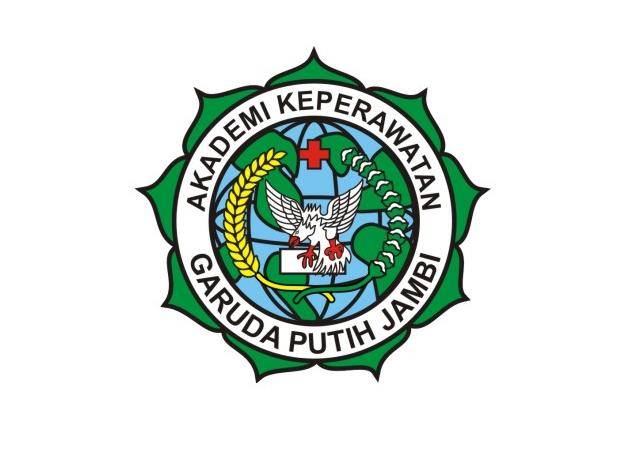 Gambar 2.1 Anatomi Jantung Manusia 		8